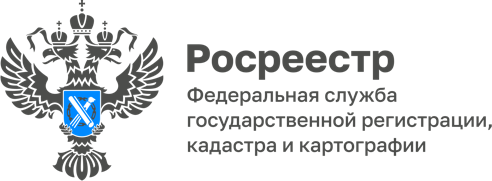 17.07.2023Алтайский Росреестр и группа компаний «Союз» в пилотном проекте «Регистрация ДДУ за 60 минут»